Bogdanov Aleksandr AleksandrovichExperience:Position applied for: Ordinary SeamanDate of birth: 01.02.1991 (age: 26)Citizenship: UkraineResidence permit in Ukraine: NoCountry of residence: UkraineCity of residence: Bilhorod-DnistrovskyyPermanent address: Одесская обл.,Белгород-Днестровский р-н с.Монаши, ул. Механизаторов № 49Contact Tel. No: +38 (093) 601-24-31E-Mail: sasha-bog1991@mail.ruU.S. visa: NoE.U. visa: NoUkrainian biometric international passport: Not specifiedDate available from: 20.01.2012English knowledge: ModerateMinimum salary: 700 $ per monthPositionFrom / ToVessel nameVessel typeDWTMEBHPFlagShipownerCrewingOrdinary Seaman15.04.2011-21.12.2011valeriy kravchenko-&mdash;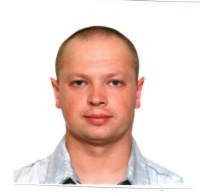 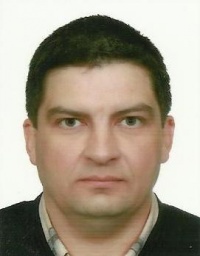 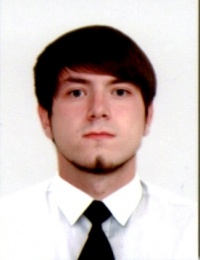 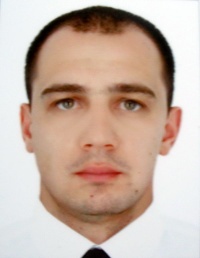 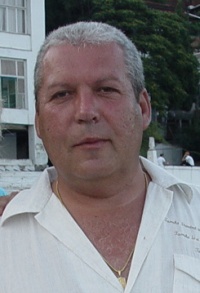 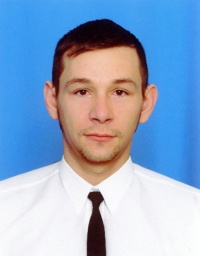 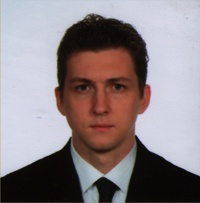 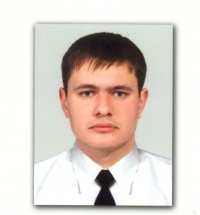 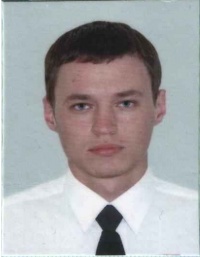 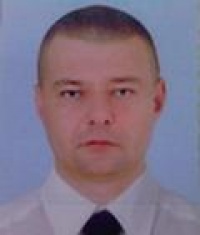 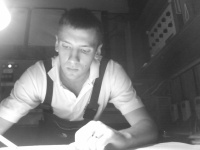 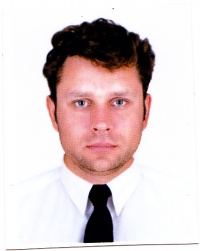 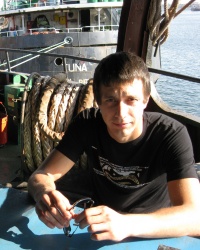 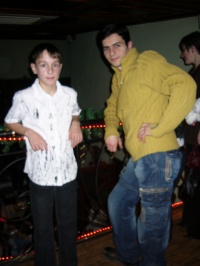 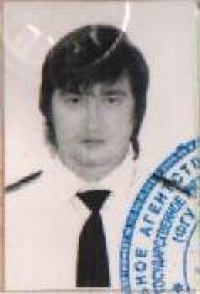 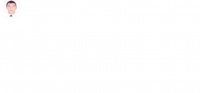 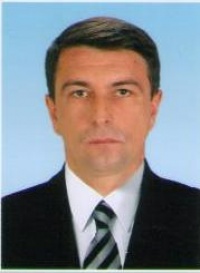 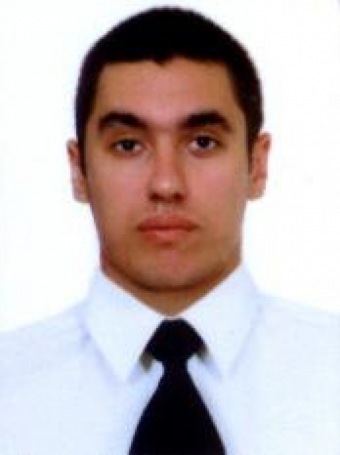 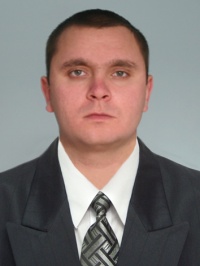 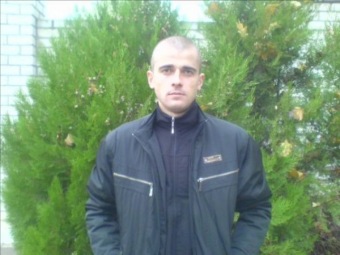 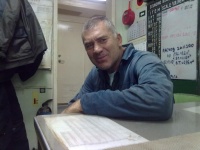 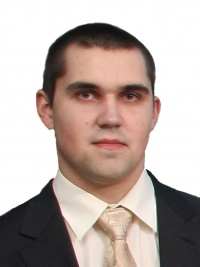 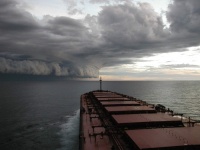 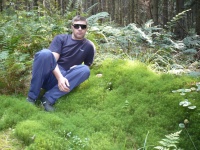 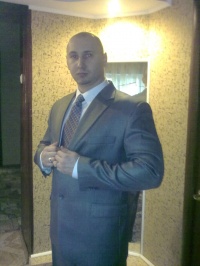 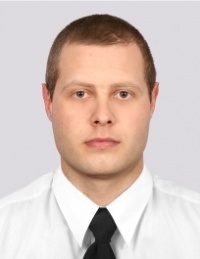 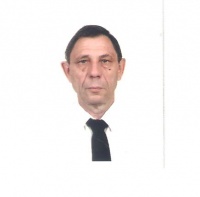 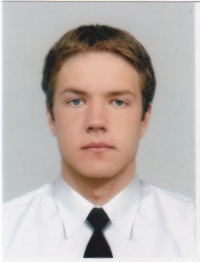 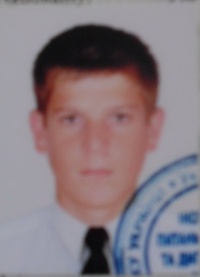 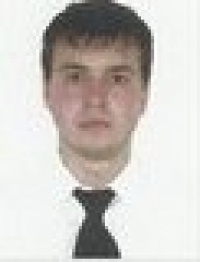 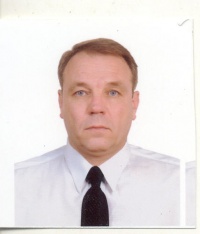 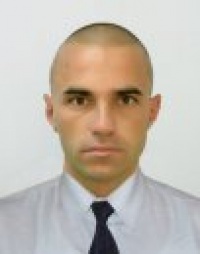 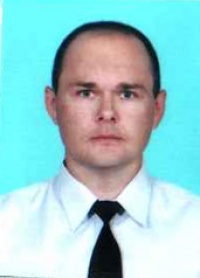 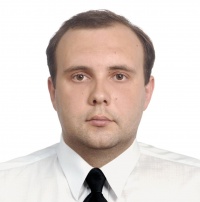 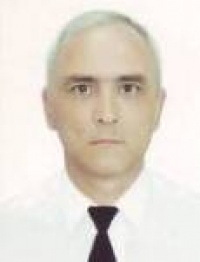 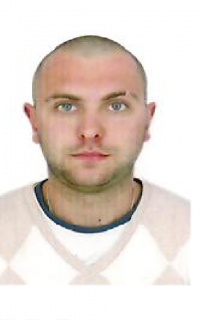 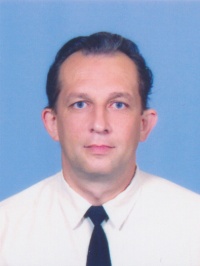 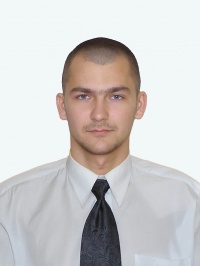 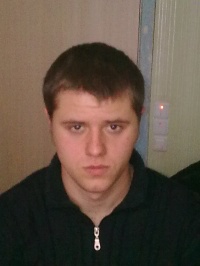 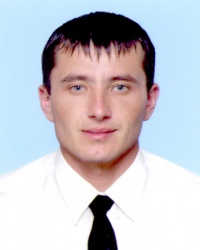 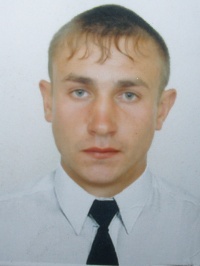 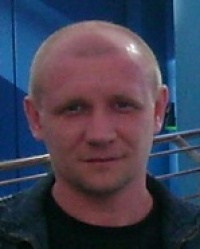 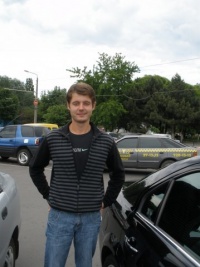 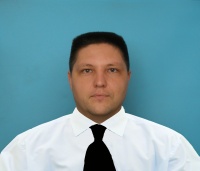 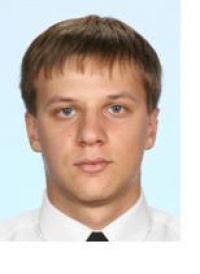 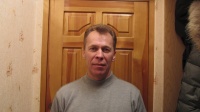 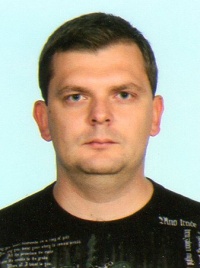 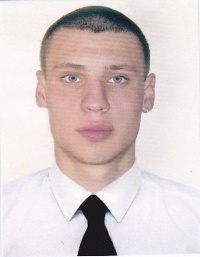 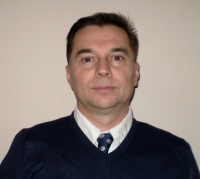 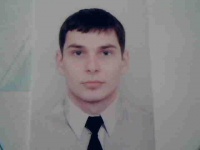 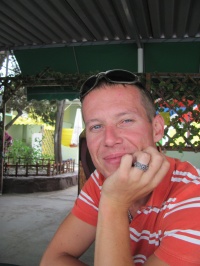 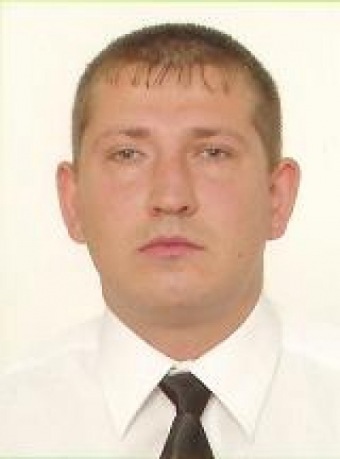 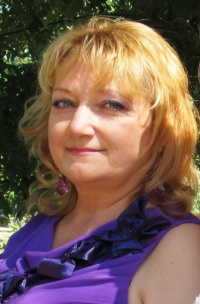 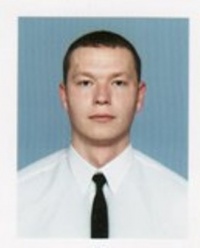 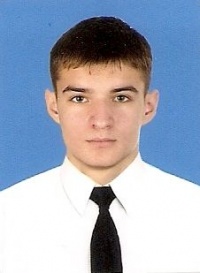 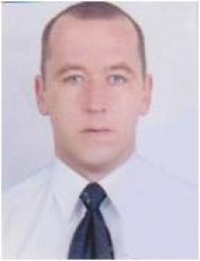 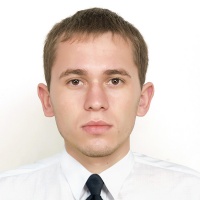 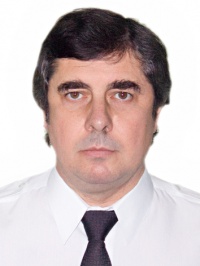 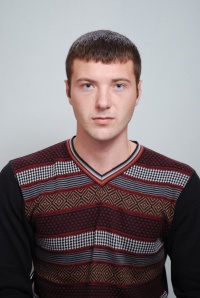 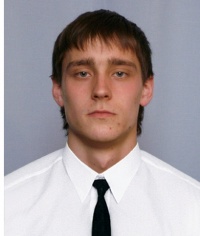 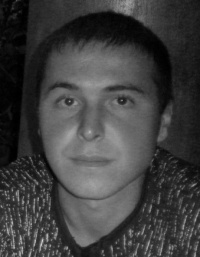 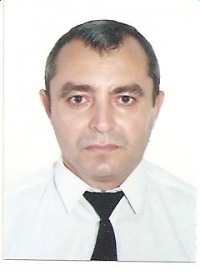 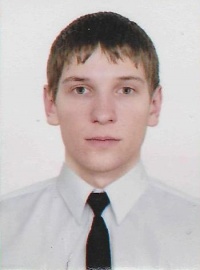 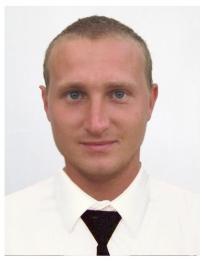 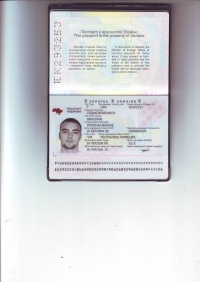 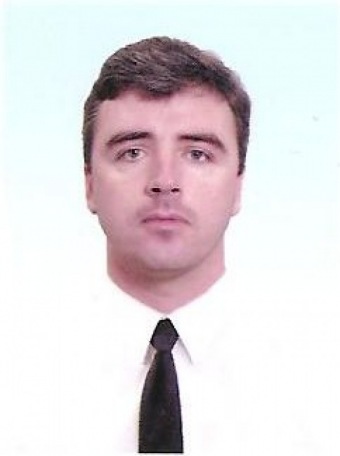 